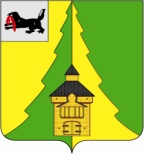 Российская ФедерацияИркутская областьНижнеилимский муниципальный районАДМИНИСТРАЦИЯПОСТАНОВЛЕНИЕот _27.07.2022 г. №  694г. Железногорск-Илимский«О согласовании продажи муниципального имущества» Рассмотрев заявление муниципального казенного учреждения «Центр технического сопровождения и бухгалтерского учета» о согласовании продажи муниципального имущества, руководствуясь ст. 298 ГК РФ,  Федеральным законом от 29.07.1998 г. № 135-ФЗ «Об оценочной деятельности в Российской Федерации», Федеральным законом от 21.12.2001 г. № 178-ФЗ «О приватизации государственного и муниципального имущества», ст. 47 Устава муниципального образования «Нижнеилимский район», администрация Нижнеилимского муниципального района ПОСТАНОВЛЯЕТ:   Согласовать муниципальному казенному учреждению «Центр технического сопровождения и бухгалтерского учета» продажу муниципального имущества, закрепленного на праве оперативного управления:1.1. Транспортное средство, марка (модель) УАЗ 3303, регистрационный знак О959ВТ 38, VIN XTТ 330300R0255179, наименование (тип) – грузовой бортовой, категория В/М1, 1994 года выпуска, модель, № двигателя 41780040308665, кузов (кабина) № 6461, шасси (рама) № R0255179, цвет – светло-серый.2. Муниципальному казенному учреждению «Центр технического сопровождения и бухгалтерского учета»:2.1. осуществить продажу муниципального имущества по цене, установленной на основании Федерального закона от 29.07.1998 г. № 135-ФЗ «Об оценочной деятельности в Российской Федерации»;2.2.  в двухнедельный срок с момента подписания договора купли-продажи муниципального имущества представить в ДУМИ администрации Нижнеилимского муниципального района заявление  в порядке, установленном п. 3.7 Положения об организации учета и ведения реестра муниципального имущества муниципального образования «Нижнеилимский район», утвержденного постановлением администрации Нижнеилимского муниципального района от 24.03.2021 г. № 256 «Об утверждении Положения «Об организации учета и ведения реестра муниципального имущества муниципального образования «Нижнеилимский район». 3. Настоящее постановление разместить на официальном сайте муниципального образования «Нижнеилимский район» и опубликовать в периодическом печатном издании «Вестник Думы и администрации Нижнеилимского муниципального района».4. Контроль за исполнением данного постановления возложить на заместителя мэра района по жилищной политике, градостроительству, энергетике, транспорту и связи В.В. Цвейгарта.Мэр района                                                               М.С. РомановРассылка: в дело – 2, ДУМИ-2, МКУ «Центр», Ляшенко Е.Ф.А.О. Куприна 3-38-84